22.04.20г.Литературное чтение3-А классТема: «Р. Сеф «Веселые стихи». Проект «Создание сборника добрых советов»Содержание урока:Открытие новых знаний-Сегодня на уроке мы познакомимся с произведением Романа Семеновича Сефа-Родился 6 октября 1931 года в Москве в семье партийных работников. Сеф - партийный псевдоним отца, Семена Ефимовича Фаермарка.В 1936 году родителей репрессировали. Отец был расстрелян, а мать отправлена в лагеря. Мальчик остался на попечении бабушки. Вот как говорил он про себя: «Стихи я писал всегда, а точнее, с пяти лет. Так случилось, что стали сами собой приходить рифмы, они не давали мне покоя, и однажды, во дворе катаясь на самокате, я заорал что есть мочи: „Берёза ждёт мороза! Берёза ждёт мороза!“ Чуть погодя я ворвался домой и крикнул бабушке: «Берёза ждёт мороза!»— «А зачем берёза ждёт мороза?» — спокойно спросила меня бабушка. На этот вопрос я ответить не смог. Вот так я написал первое в своей жизни стихотворение и получил первое редакторское замечание.» Стихотворения «Картинка», «Зайчик», «Радуга», «Велосипед» печатались в журнале «Мурзилка». Работа над новым материаломРояль – музыкальный ударно-клавишный инструмент с горизонтальнорасположенными металлическими струнами и корпусом в форме крыла.Полька – чешский национальный танец, получивший распространение в качестве бального.Креветка – мелкий морской съедобный рак.Специалист – тот, кто особенно сведущ, искусен в чем-либо; мастер своего дела-А теперь давайте начнем знакомство с новым произведением.. Откройте их на странице 186. Зачитайте название стихотворения?- Как вы думаете, о чем это стихотворение? -Почему автор назвал свои стихи веселыми? -Понравился они вам? Почему?-Давайте прочитаем стихотворение еще раз так, передавая веселое настроение.-Придумайте веселые истории про этих животных.Проект. «Создание проекта сборника добрых советов»Домашнее задание: Стр.187-188. Попробовать сочинить свои веселые стихи. https://infourok.ru/konspekt-uroka-po-literaturnomu-chteniyu-klass-na-temu-r-sef-veselie-stihi-1976949.htmlhttps://yandex.ru/video/search?from=tabbar&text=Сеф%20веселые%20стихи%203%20класс22.04.20г.Русский язык3-А классТема:  РАЗВИТИЕ РЕЧИ. ИЗЛОЖЕНИЕ ПОВЕСТВОВАТЕЛЬНОГО ТЕКСТА. ИЗМЕНЕНИЕ ГЛАГОЛОВ ПО ВРЕМЕНАМ. РОД ГЛАГОЛОВ В ПРОШЕДШЕМ ВРЕМЕНИ. ИЗМЕНЕНИЕ ГЛАГОЛОВ ПРОШЕДШЕГО ВРЕМЕНИ ПО РОДАМ.Ход урокаI. Постановка учебной задачи-  Сегодня мы будем писать изложение. Чтобы узнать, о ком будет текст, вам нужно отгадать загадку.Трав копытами касаясь,Ходит по лесу красавец,Ходит смело и легко,Рога раскинув широко. (Лось.)II. Работа по теме урокаЗнакомство с текстомУпр. 213 (с. 120).—  Прочитайте текст.—  О ком он?—  Как можно озаглавить текст? (Лесной великан)—  Определите тему текста (Лоси весной)—  Назовите его главную мысль (Весной в жизни животных происходят изменения)—  Куда направлялся лось?—  Как он вёл себя?—  Что сделал лось?—  Что значит «зимнюю шапку ломает»?I11 Закрепление знаний и способов действий. Составление плана—  Прочитайте три части текста.—  Какие вопросы можно поставить к этим частям?Кто вышел на лесную полянку?Действия лося на лесной полянеЧто хотел сбросить лось?Происшествие с лосем  у толстых березЛось вышел из березнякаЗачем лось пошел в чащу?Недаром говорятЛексическая работа—  Как можно назвать лося, чтобы не было повторов? (Он, великан.)—  Выпишите глаголы из первых трёх частей текста. (Вышел, постоял, прислушался, зашагал, росли, зашагал, поматывал, хотел сбросить, не обошел, полез, отвалился, застрял, вышел, пошел, сбросит, сбрасывает, говорят, ломает, здоровается)1V. Продолжение работы по теме урока(Пересказ текста по частям.Далее повторное чтение текста и написание изложения. Самопроверка.) Переписываем изложение в тетрадь - Прочитайте предложения и перечислите имеющиеся в них глаголы.Весной солнце светит и греет.Зимой оно мало светило и хуже грело.Летом солнце будет ярко светить и сильнее греть.-Найдите в одном из предложений глаголы, которые обозначают действие, происходящее в данный момент. -Поставьте вопрос к глаголу. Это глаголы настоящего времени.-Найдите в одном из предложений глаголы, которые обозначают действие, которое уже совершилось. -Поставьте вопрос к глаголу-Найдите в одном из предложений глаголы, которые обозначают действие, которое будет происходить. -Поставьте вопрос к глаголу. Это глагол будущего времени. . Работа по теме урока.Работа по учебнику упражнение № 195, с.111 и №196 с.112Творческое заданиеПрочитайте. В каких предложениях глаголы называют действия, которые происходят сейчас, в момент речи, в наст. вр. Прочитайте. Выпишите то предложение, в котором говорится о птицах.Летят на родину певчие птицы.В каких предложениях глаголы называют действия, которые уже произошли вчера или давно, до момента речи, в прош. вр. Прочитайте. Выпишите то предложение, в котором говорится о птицах.Прилетели грачи.В каких предложениях глаголы называют действия, которые ещё не произошли или произойдут завтра, после момента речи, в буд. вр. Прочитайте. Выпишите то предложение, в котором говорится о птицах.Лес будет звенеть от птичьих голосов.Укажите время глаголов.Род глаголов в прошедшем времени.». - Прочитайте стихотворение.(Упр.214)Солнце грело, всё грело и грело.Дождик падал, гулял ветерок.И малина взяла да поспелаТочно- точно в положенный срок!- Ставим вопросы и доказываем, что это глаголы прошедшего времени.(грело, падал, гулял, взяла, поспела) - Какую особенность заметили у всех глаголов прошедшего времени.(суффикс Л)-Это суффикс прошедшего времени глагола.- Сделайте вывод: для чего служит суффикс л? (Образует форму прошедшего времени.Вывод: Если в глаголе есть –л- . то глагол стоит в форме прошедшего времени. . . - А вот ещё одна загадка глаголов прошедшего времени.Ветер прилетелМетель прилетелОблако прилетелПтицы прилетел.Проблемный диалог.-Чего не хватает? (-Окончаний.) -А какие окончания бы вы написали? Почему? (Потому, что существительные стоят в м.р., ж.р.,ср.р. и во мн. ч.)-Для чего нам это нужно знать? (Чтобы их правильно писать)- Вывод: Глаголы в прошедшем времени изменяются по числам, а в единственном числе – по родам.
Д/З. Упр.222, стр.124, выучить определение.https://nsportal.ru/nachalnaya-shkola/russkii-yazyk/2015/08/23/urok-russkogo-yazyka-v-3-klasse-izmenenie-glagolov22.04.20г.Математика3-А классТема: Контрольная работа№8 «Приемы письменного умножения и деления в пределах 1000»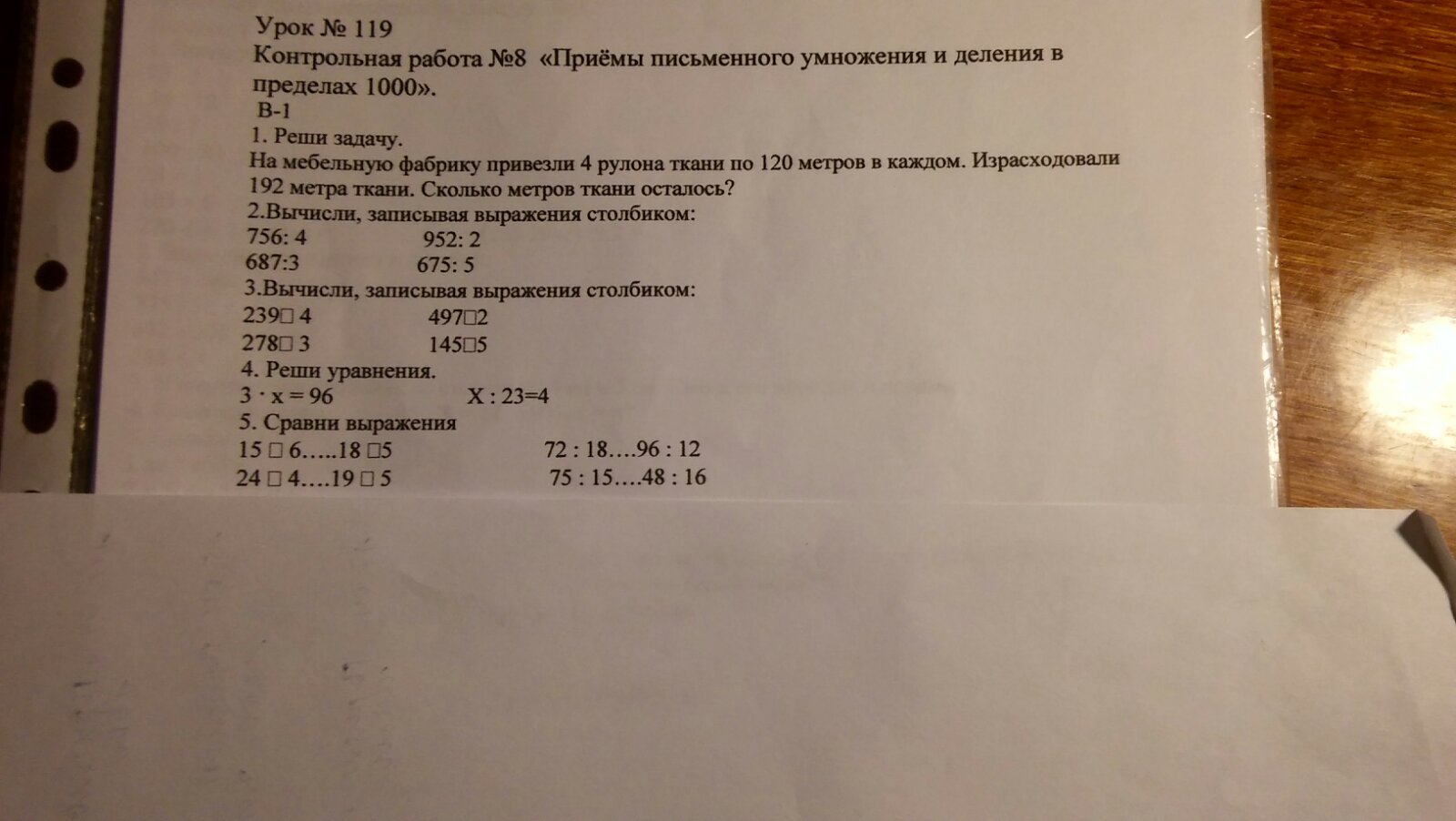 